БІЛОЦЕРКІВСЬКА МІСЬКА РАДАКИЇВСЬКОЇ ОБЛАСТІР І Ш Е Н Н Явід 29 червня 2017р.								№ 980-34-VIIПро внесення змін в рішення міської ради від 27 квітня 2017 року №720-30-VII«Про поновлення договору оренди землі фізичній особі – підприємцю Осауленко Ірині Степанівні»Розглянувши заяву фізичної особи - підприємця, протокол постійної комісії з питань  земельних відносин та земельного кадастру, планування території, будівництва, архітектури, охорони пам’яток, історичного середовища та благоустрою від 24 травня 2017 року № 86,  відповідно до ст. ст..12,93,116, 122,123,124,125 Земельного кодексу України, ст.33 Закону України «Про оренду землі»,ч.5 ст.16 Закону України «Про Державний земельний кадастр», п. 34 ч. 1 ст. 26 Закону України «Про місцеве самоврядування в Україні», міська рада вирішила:         1. Внести зміни в  пункт 1 рішення міської ради від 27 квітня  2017 року № 720-30-VII «Про поновлення договору оренди землі фізичній особі – підприємцю Осауленко Ірині Степанівні», а саме: слова «під розміщення існуючого кіоску» замінити на слова «під розміщення існуючого павільйону » в зв'язку з технічною помилкою.2. Контроль за виконанням цього рішення покласти на постійну комісію з питань  земельних відносин та земельного кадастру, планування території, будівництва, архітектури, охорони пам’яток, історичного середовища та благоустрою. Міський голова	                          Г.А. Дикий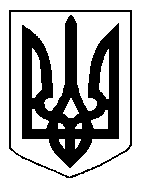 